INDICAÇÃO Nº 3379/2016Indica ao Poder Executivo Municipal a execução de serviços de tapa-buracos em trecho da rua Itália, da avenida Alfredo Contatto, até imediações da entrada das Chácaras São Sebastião, no Jardim Europa.Excelentíssimo Senhor Prefeito Municipal, Nos termos do Art. 108 do Regimento Interno desta Casa de Leis, dirijo-me a Vossa Excelência para indicar que, por intermédio do Setor competente, a execução de serviços de tapa-buracos na rua Itália, no trecho entre a avenida Alfredo Contatto até a entrada das Chácaras São Sebastião, no Jardim Europa.Justificativa:                     Moradores do bairro reclamam das péssimas condições do asfalto nesse trecho da rua, com muitos buracos e de grandes dimensões, o que prejudicam o trânsito de veículos no local, além de potencializar os riscos de acidentes. Pedem urgência nos reparos do pavimento asfáltico da via pública citada.Plenário “Dr. Tancredo Neves”, em 03 de junho de 2016.José Antonio Ferreira“Dr. José”-vereador-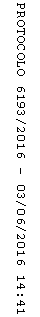 